Publicado en España el 05/02/2021 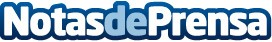 Ventajas, desventajas y usos del césped artificial: por CÉSPED ARTIFICIALEl césped artificial ha gozado de una creciente popularidad en los últimos años. No es de extrañar: es mucho más cómodo que un césped clásico y queda muy bien. ¿Qué es el césped artificial, qué materiales se utilizan y cómo elegir el mejor césped artificial?Datos de contacto:CÉSPED ARTIFICIALComunicado de prensa acerca de las ventajas del uso del césped artificial916772505Nota de prensa publicada en: https://www.notasdeprensa.es/ventajas-desventajas-y-usos-del-cesped Categorias: Nacional Interiorismo Madrid Ecología Otros deportes Jardín/Terraza http://www.notasdeprensa.es